Kenmore Middle School PTA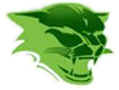 Escuela de Kenmore Asociación de Padres y Profesores2019-20 Reunión mensual de los sábados por la mañana 10:00 am. a 12:00 pm
Objetivo de las reuniones: Las reuniones de los sábados está dirigida por el comité de padres hispanos del PTA, incluye tópicos de interés en cómo ayudar al crecimiento de un estudiante de escuela media, con presentaciones, paneles y discusiones con recursos externos a la escuela. Interpretación en inglés siempre. A continuación, se encuentra los temas mensuales. Estos temas son sujetos a cambios, se les dejara saber a las familias. Abajo se encuentra las fechas de las reuniones y los temas:2019-2020 Saturday Morning Meetings, 10am - Noon  MEETING OBJECTIVES: Monthly meetings led by the Hispanic Parents Committee of the PTA will include topics of interest in raising a middle school student, with presentations, panels, and discussions from sources external to the school. English interpretation provided. These topics are subject to change, the families will be notified. Following topics by month:  FechaTemas28 de septiembre Introducción del personal de la escuela, ParentVUE26 de octubreLa educación en los Estados unidos (Mr. Álvarez).1 de noviembreNoche de la Herencia Hispana (no hay reunión del sábado por la mañana)14 de diciembreCelebrando las fiestas con las familias.25 de eneroSelección de cursos (consejero escolar)22 de febreroTaller de Matemáticas y presentación (Kenmore Math Department)28 de marzoUso de sustancias / Prevención de abuso (Sra. Sexton)25 de abrilPlanes de escuela de veranoPrograma de voluntariado y empleo para el verano23 de mayoEl tema del mes de mayo se planifica vasado en las necesidades escolaresDateTopicSeptember 28Staff introduction, ParentVUEOctober 26Education in America (Mr. Alvarez)November 1Hispanic Heritage Night (no Saturday morning meeting)December 14Celebrating the Holidays with the families January 25Course selection (School counselor)February 22Mathematics workshop and presentation (Kenmore Math department)March 28Substance Use/Abuse Prevention (Ms. Sexton)April 25Summer school plans 
Volunteer and jobs program for summer May 23This meeting will be based on students or parents’ necessities